Broughton Jewish Lunch Menu 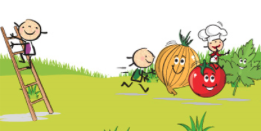 10th MAY  2021MondayTuesdayWedsThursdayFridayMain OptionK.N.R.CHICKENY1-6CHICKEN SAUSAGEBOLOGNAISECHICKENSCHNITZELMEATBALLSFISH FINGERS VegetarianVEGETARIANNUGGETSVEGETARIANBOLOGNAISEVEGETARIANSCHNITZELVEGETARIANBURGERBAKED POTATOESSideGREEN BEANSPASTA MIXED VEGRICEBAKED BEANSPASTABABY CARROTSCOUS-COUSPEASCHIPSDessertCAKEFRESHFRUITBISCUITFRESHFRUITCHOCOLATEKRISPIE